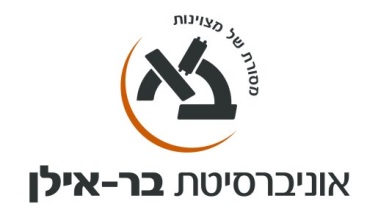 3.5.20שם ומספר הקורס:  פרקים בהתפתחות ההלכה09-804-01שם המרצה: ד"ר חיים בורגנסקיסוג הקורס: סמינריוןשנת לימודים:  תשפ"א                  סמסטר: א+ב                        היקף שעות:  2 ש"שאתר הקורס באינטרנט: lemida.biu.ac.il   א. מטרות הקורס ותוצרי למידה (מטרות על / מטרות ספציפיות):מטרת הקורס – הקורס ייתן מבוא נרחב למחקר התפתחות ההלכה, תוך עמידה על הרבדים הבסיסיים של התפתחות זו ועל גורמיה של ההתפתחות.תוצרי למידה – הסטודנט יכיר את הגישה המחקרית לנושא התפתחות ההלכה. הסטודנט יכיר את השכבות הבסיסיות של ההלכה, ואת הגורמים העיקריים לשינויים בה. הסטודנט יכיר גישות דתיות שונות לנושא. הסטודנט יכתוב עבודה סמינריונית על פי המתודה המחקרית האמורה.ב. תוכן הקורס:רציונל, נושאים: הקורס יתאר את תחום המחקר של התפתחות ההלכה. לשם כך הקורס יעסוק במופעים שונים של ההלכה לאורך ההיסטוריה. בין השאר יגע הקורס בהתמודדות הדתית עם הגישה המחקרית. בחלקו השני של הקורס ילמדו מספר סוגיות הקשורות ל"יורה דעה" על פי המתודה האמורה.מהלך השיעורים: השיעורים הינם שיעורים פרונטאליים, הכוללים בחלקם ניתוח משותף של מקורות  המצויים בידי הסטודנטים.תכנית הוראה מפורטת לכל השיעורים: ג. דרישות קדם: בהתאם לדרישות המחלקה.ד. חובות / דרישות / מטלות:נוכחות והשתתפות בשיעורים בהתאם לחובה הכללית באוניברסיטה, ובהתאם למצב הקורונה באותה עת. הרצאות הקורס יועברו גם בזום ויוקלטו, לטובת מי שנמנע מלהגיע לאוניברסיטה בשל הקורונה.לקראת ההרצאות יועבר חומר לסטודנטים, אותו עליהם להכין לפני ההרצאה.ה. מרכיבי הציון הסופי:עבודה סמינריונית – 100%ו. ביבליוגרפיה:חומר חובה לקריאה – רשימת המאמרים שלמעלה.חומר לקריאה מומלצת – קריאת העשרה.אורבך, אפרים אלימלך, ההלכה – מקורותיה והתפתחותה, גבעתים: מסדה, יד לתלמוד, 1984, עמ' 7-10, 35-45, 69-99.הבלין, שלמה זלמן, "על 'החתימה הספרותית' כיסוד החלוקה לתקופות בהלכה", מחקרים ספרות ההלכתית: יום עיון לרגל מלאת שמונים שנה לשאול ליברמן ח-ט בסיוון תשל"ח, ירושלים: האקדמיה הלאומית הישראלית למדעים, תשמ"ג, עמ' 148-192.הלברטל, משה, מהפכות פרשניות בהתהוותן, ירושלים: הוצאת ספרים על שם י"ל מאגנס, תשנ"ז, עמ' 13-41, 168-173.סילמן, יוחנן, קול גדול ולא יסף: תורת ישראל בין שלמות להשתלמות, ירושלים: הוצאת ספרים על שם י"ל מאגנס, תשנ"ט. ספראי, שמואל, "הציבור כגורם בפסיקת ההלכה", בין סמכות לאוטונומיה במסורת ישראל (עורכים: זאב ספראי ואבי שגיא), תל אביב: הקיבוץ המאוחד בשיתוף עם נאמני תורה ועבודה, 1997, עמ' 493-500.שגיא, אברהם, אלו ואלו: משמעותו של השיח ההלכתי, תל אביב: הקיבוץ המאוחד, 1996.שפרבר, דניאל, מנהגי ישראל, חלק א, , ירושלים: מוסד הרב קוק, תשמ"ט, עמ' כ-סו. חלק ב, ירושלים: מוסד הרב קוק, תשנ"א, עמ' א-כב. חלק ג, ירושלים: מוסד הרב קוק, תשנ"ד, עמ' ג-לה, קעג-רכה. ז. שם הקורס באנגלית: Halacha Development – Some Issuesמס' השיעורנושא השיעורקריאה נדרשת הערות1מהי "התפתחות ההלכה"? האמנם ההלכה "מתפתחת"?בנוסף למאמרים המצויינים  לאורך הקורס ימסר לסטודנטים חומר הלכתי אותו ננתח בהרצאות2ההלכה בספרי הנביאים והכתובים.ישעיהו א, ישעיהו נח. נחמיה ח – סוף.בנוסף למאמרים המצויינים  לאורך הקורס ימסר לסטודנטים חומר הלכתי אותו ננתח בהרצאות3-4ההלכה בספרות הבית השני. האמנם היתה הלכה קדומה אחת?אלון, גדליה, מחקרים בתולדות ישראל, כרך א, תל אביב, תשי"ז, עמ' 83-91. ורמן, כנה, ושמש, אהרן, "ההלכה במגילות מדבר יהודה", מגילות קומראן מבואות ומחקרים, כרך ב (בעריכת מנחם קיסטר), ירושלים: הוצאת יד יצחק בן צבי, תשס"ט, עמ' 409-433.זוסמן, יעקב, "חקר תולדות ההלכה ומגילות מדבר יהודה; הרהורים תלמודיים ראשונים לאור מגילת 'מקצת מעשי תורה'", תרביץ נט (תש"ן), עמ' 11-76.  בנוסף למאמרים המצויינים  לאורך הקורס ימסר לסטודנטים חומר הלכתי אותו ננתח בהרצאות5-6המהפכה של דור יבנה. עדויות להתנגדות פנימית למהפכה.גילת, יצחק דב, פרקים בהשתלשלות ההלכה, רמת גן: אוניברסיטת בר אילן, תשנ"ב, עמ' 63-83.בנוסף למאמרים המצויינים  לאורך הקורס ימסר לסטודנטים חומר הלכתי אותו ננתח בהרצאות7הלכות קדומות ה"נחבאות" בחומר התלמודי. גילת, יצחק דב, פרקים בהשתלשלות ההלכה, רמת גן: אוניברסיטת בר אילן, תשנ"ב, עמ' 63-83.בנוסף למאמרים המצויינים  לאורך הקורס ימסר לסטודנטים חומר הלכתי אותו ננתח בהרצאות8"דאורייתא", "דרבנן", "הלכה למשה מסיני" גילת, יצחק דב, פרקים בהשתלשלות ההלכה, רמת גן: אוניברסיטת בר אילן, תשנ"ב, עמ' 361-373.בנוסף למאמרים המצויינים  לאורך הקורס ימסר לסטודנטים חומר הלכתי אותו ננתח בהרצאות9האבולוציה ההלכתית; גורמים חיצוניים המשפיעים על התפתחות ההלכה בהמשך.בנוסף למאמרים המצויינים  לאורך הקורס ימסר לסטודנטים חומר הלכתי אותו ננתח בהרצאות10הקבלה כמשל; גורמים פנימיים המשפיעים על התפתחות ההלכה. חלמיש, משה, הקבלה בתפילה בהלכה ובמנהג, רמת-גן: הוצאת אוניברסיטת בר-אילן, תש"ס,  עמ' 21-44, 117-145, 287-331.בנוסף למאמרים המצויינים  לאורך הקורס ימסר לסטודנטים חומר הלכתי אותו ננתח בהרצאות11-12הבעיה התיאולוגית בהתפתחות ההלכה; גישות שונות לפתרון.רוזנברג, שלום, לא בשמים היא: תורה שבעל פה - מסורת וחידוש, אלון שבות: תבונות, תשנ"ז, עמ' 9-27, 57-127בנוסף למאמרים המצויינים  לאורך הקורס ימסר לסטודנטים חומר הלכתי אותו ננתח בהרצאות13-14ארץ ישראל ובבל, אשכנז וצרפת.מרגליות, מרדכי, החילוקים שבין אנשי מזרח ובני ארץ ישראל, ירושלים: תרצ"ח, עמ' 1-23, 75- 180.תא-שמע, ישראל מ., מנהג אשכנז הקדמון, ירושלים: הוצאת מאגנס, תשנ"ט, עמ' 14-61בנוסף למאמרים המצויינים  לאורך הקורס ימסר לסטודנטים חומר הלכתי אותו ננתח בהרצאות15-16נידה וזבה – מהתורה עד מנהג בנות ישראלויקרא יד, והמפרשים הקלאסיים על אתר.עמנואל, שמחה, "שבעה נקיים: פרק בתולדות ההלכה", תרביץ עו, א-ב (תשס"ז), 233-254.בנוסף למאמרים המצויינים  לאורך הקורס ימסר לסטודנטים חומר הלכתי אותו ננתח בהרצאות17-18הלכות כתמים בין ריאליה לפורמליסטיקה.19-20ימי טוהר: שלבים היסטוריים בהיעלמותם; על השפעתם של הקראים על הלכות נידה.21על התפתחותן של הלכות הרחקת הנידה.דינרי, ידידיה, "מנהגי טומאת הנידה – מקורם והשתלשלותם", תרביץ מט, ג-ד (תש"ם), 302-324.22בין 'טהרת הבית' ל'דרכי טהרה' – תמורות בהלכה הספרדית.אליהו, מרדכי, דרכי טהרה, ירושלים, תשד"ם, הקדמה.יוסף, עובדיה, טהרת הבית חלק א, ירושלים, תשמ"ח, עמ' ח – טו.23אבלות א' – גדרי אנינות ואבלות.גליק, שמואל, אור לאבל : להתפתחותם של עיקרי מנהגי אבלות במסורת ישראל מלאחר הקבורה עד תום השבעה, אפרת, תשנ"א.הנ"ל, אור וניחומים : להתפתחותם של מנהגי "ניחום אבלים" במסורת ישראל, אפרת, תשנ"ג.  24אבלות ב' – שבעה, שלושים ויב' חודש.גליק, שמואל, אור לאבל : להתפתחותם של עיקרי מנהגי אבלות במסורת ישראל מלאחר הקבורה עד תום השבעה, אפרת, תשנ"א.הנ"ל, אור וניחומים : להתפתחותם של מנהגי "ניחום אבלים" במסורת ישראל, אפרת, תשנ"ג.  25אבלות ג' – לאן נעלמו הלכות אבלות?גליק, שמואל, אור לאבל : להתפתחותם של עיקרי מנהגי אבלות במסורת ישראל מלאחר הקבורה עד תום השבעה, אפרת, תשנ"א.הנ"ל, אור וניחומים : להתפתחותם של מנהגי "ניחום אבלים" במסורת ישראל, אפרת, תשנ"ג.  26-27"לא תחנם" – מהמקרא להלכה בת זמננובורגנסקי, אברהם חיים, "לא תחנם – לגלגולו של ציווי", תרבות יהודית בעין הסערה (בעריכת אבי שגיא ונחם אילן), הקיבוץ המאוחד ומרכז יעקב הרצוג ללימודי יהדות, עין צורים, תשס"ב, עמ' 537-568.28סיכום – האם ניתן "לנחש" לאן תתפתח ההלכה?